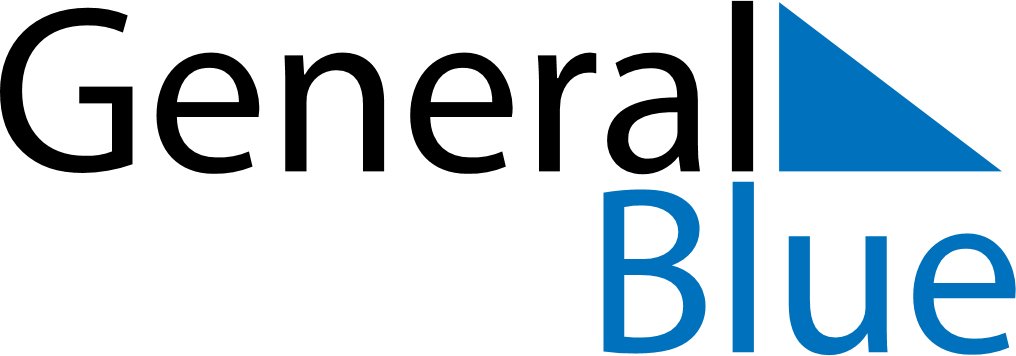 March 2024March 2024March 2024Saint BarthelemySaint BarthelemyMondayTuesdayWednesdayThursdayFridaySaturdaySunday12345678910Laetare Sunday111213141516171819202122232425262728293031Good FridayEaster Sunday